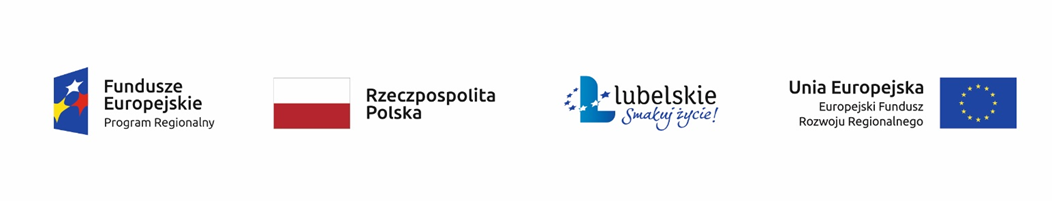 ....................................    pieczęć wykonawcyO Ś W I A D C Z E N I EO SPEŁNIANIU WARUNKÓW UDZIAŁU W POSTĘPOWANIU ORAZ BRAKU PODSTAW WYKLUCZENIAJa/My niżej podpisany/-i .......................................................................................................	(Imię i nazwisko osoby/osób podpisujących oświadczenie)	działając w imieniu i na rzecz ................................................................................................................. (firma wykonawcy składającego oświadczenie oraz adres siedziby)przystępując do udziału w postępowaniu o udzielenie zamówienia sektorowego prowadzonego w trybie przetargu nieograniczonego na realizację zamówienia sektorowego p.n. „Wymiana odcinka istniejącego ogrodzenia terenu Zakładu Zagospodarowania Odpadów w Korczowie  (dz. nr 1458/3) „. Zadanie realizowane w ramach projektu partnerskiego pn. „Dostosowanie Zakładów Zagospodarowania Odpadów w województwie lubelskim do wymagań dla RIPOK” dofinansowanego ze środków RPO WL na lata 2014 – 2020.oświadczam co następuje:WARUNKI UDZIAŁU W POSTĘPOWANIUOświadczam, że spełniam warunki udziału w postępowaniu określone przez zamawiającego w  zapytaniu ofertowym rozdział 5.PODSTAWY WYKLUCZENIAOświadczam, że nie występują wobec mnie okoliczności wskazane w Rozdziale 7 i 14 zapytania ofertowego, które skutkowałyby wykluczeniem Wykonawcy z postępowania. OŚWIADCZENIE KOŃCOWENiżej podpisany(-a)(-i) oficjalnie oświadcza(-ją), że informacje podane powyżej są aktualne i zgodne z prawdą oraz że zostały przedstawione z pełną świadomością konsekwencji poważnego wprowadzenia w błąd. .…………………, dnia…………..                          ……………………..………………………….         (miejscowość, data)						(podpis)